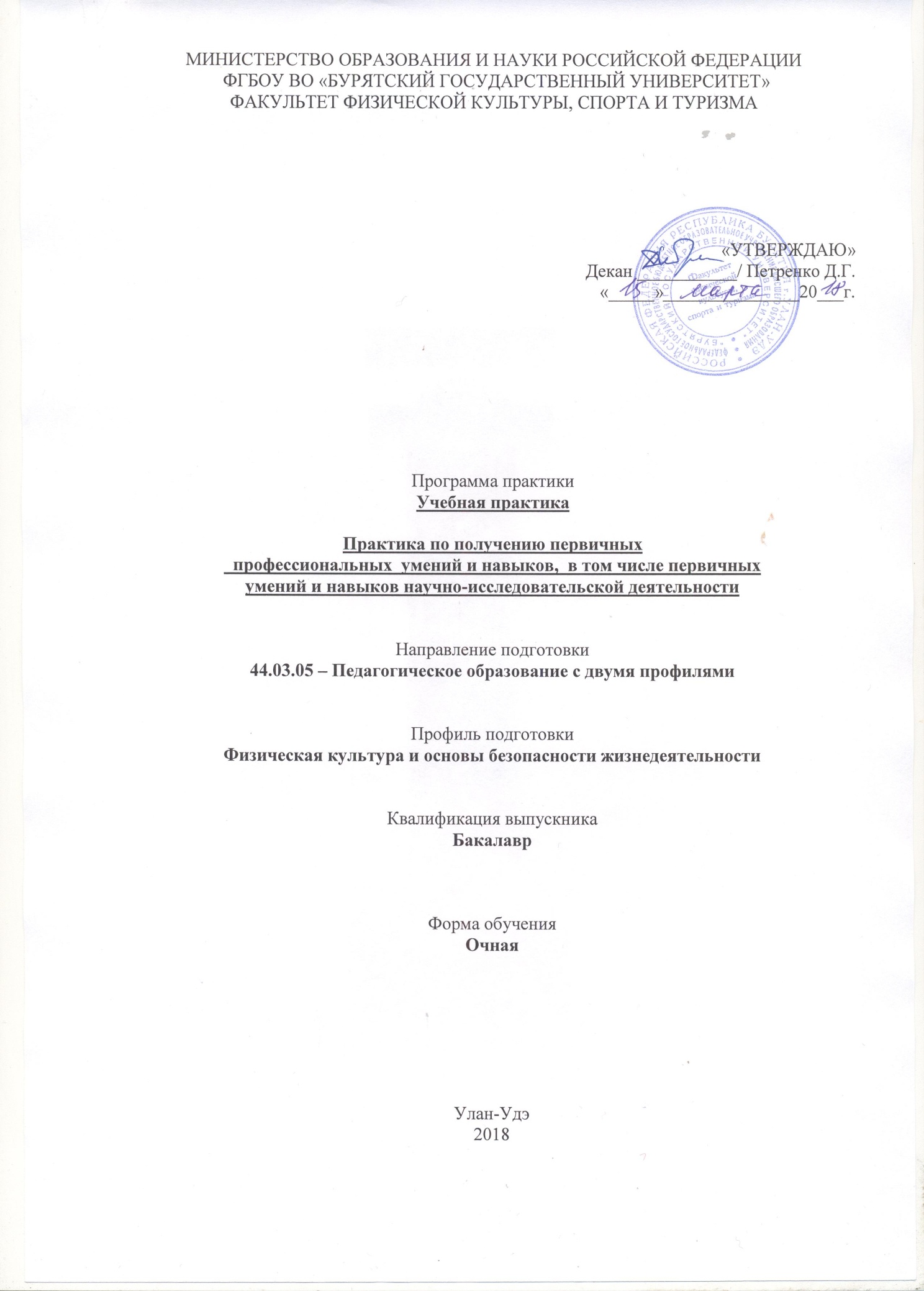 Цели практикиЦелью учебной практики является ознакомление обучающихся с организацией учебной, внеклассной и воспитательной работы в учебном заведении, подготовка к последующей производственной (педагогической) практике, получение навыков самостоятельной научно-исследовательской работы, практического участия в научно-исследовательской работе педагогического коллектива, формирование (первичных) базисных умений, направленных на практическую реализацию образовательных программучебных планов при выполнении функций учителя физической культуры и ОБЖ средних и других учебных заведениях.Задачи практикиЗадачами учебной практики являются:ознакомление со структурой и содержанием образовательного процесса общеобразовательных учреждений, с особенностями работы учителей (преподавателей) физической культуры и ОБЖ, школьных методических объединений, классных руководителей;2)	знакомство	и	изучение	педагогических	форм	образовательноговзаимодействия с учениками, учителями, родителями учащихся;анализ творческого применения учителями знаний и способов деятельности, освоенных при изучении курсов педагогики, психологии, теории и методики обучения физической культуры;ознакомление студентов с современным состоянием учебно-воспитательной работы в различных типах образовательных учреждений;знакомство с формами и методами индивидуальной работы с «проблемными» учащимися и их родителями;знакомство с опытом работы учителей физической культуры и ОБЖ.Вид практики, способ и форма проведения практикиПрактика является учебной, имеет непрерывную форму, стационарный или выездной способ проведения (в зависимости от места проведения практики).Перечень планируемых результатов обучения при прохождении практики, соотнесенных с планируемыми результатами освоения образовательной программырезультате прохождения данной практики у обучающихся должны быть сформированы элементы следующих компетенций в соответствии с планируемыми результатами освоения основной профессиональной образовательной программы на основе ФГОС по данному направлению подготовки:а)	общекультурных (ОПК):готовностью к профессиональной деятельности в соответствии с нормативно-правовыми актами сферы образования (ОПК-4);б)	общепрофессиональных (ПК)- способностью проектировать образовательные программы (ПК-8).В результате прохождения данной практики обучающийся должен:Знать-систему учебно-воспитательной работы образовательного учреждения;- теоретические основы проведения психолого-педагогическогоисследования;содержание, формы и методы внеклассной и внеурочной работы учителя физической культуры и ОБЖ;основные компоненты урока как деятельностной системы;основные составляющие деятельности учителя физической культуры и ОБЖ по предмету.Уметьиспользовать нормативные правовые документы в деятельности учителя физической культуры и ОБЖ и классного руководителя;осуществлять количественный и качественный анализ контрольной работы по математике и информатике;описывать  основные  методические  приемы,  используемые  учителемфизкультуры и основ безопасности жизнедеятельности на уроке с целью:активации познавательной деятельности школьников;организации самостоятельной работы школьников;организация исследовательской работы;организации проблемного обучения и др.- разрабатывать содержание и описывать организационные особенности внеклассных мероприятий по ОБЖ.Владеть- навыками использования разнообразного оборудования кабинетов физкультуры и ОБЖ, в т.ч. электронных изданий, ресурсов и учебных материалов для повышения эффективности учебного процесса;навыками профессионального общения в учебных и внеучебных ситуациях;прочным сознанием социальной значимости будущей профессии и устойчивой мотивацией к выполнению профессиональной деятельности;составлением календарно-тематического планирования по физкультуре и ОБЖ;подготовкой отдельных фрагментов урока, основных методических средств наглядности по физкультуре и ОБЖ;методикой организации и проведения внеклассной работы по физкультуре и ОБЖ.Перечень компетенций с указанием этапов их формирования в процессе освоения основной профессиональной образовательной программы:результате прохождения данной практики у обучающихся должны быть сформированы элементы ранее указанных компетенций в соответствии с планируемыми результатами освоения основной профессиональной образовательной программы на основе ФГОС ВО по данному направлению подготовки.Место практики в структуре образовательной программыУчебная практика является обязательным составным элементом ОПОП ВО по направлению подготовки 44.03.05 – Педагогическое образование с двумя профилями (Б2.В.01(У)).Место и сроки проведения практикиУчебная практика проводится на предприятиях, организациях и учреждениях Республики Бурятия, а также в ФГБОУ ВО «Бурятский государственный университет».соответствии с ФГОС ВО и учебным планом срок проведения практики составляет – 4 недели (3 курс 2 сем).результате прохождения учебной практики у обучающихся должны быть сформированы элементы следующих компетенций в соответствии с планируемыми результатами освоения образовательной программы на основе ФГОС по данному направлению подготовки:готовность к профессиональной деятельности в соответствии с нормативно-правовыми актами в сфере образования (ОПК - 4);способностью проектировать образовательные программы (ПК-8).7. Объем и содержание практикиОбщая   трудоемкость   практики   составляет   12   зачетных   единицы,   432академических часов, 4 недели.	Во время проведения практики сочетаются различные виды деятельности: - знакомство с педагогическим коллективом и администрацией (количество и возрастной состав, стаж, образование; проблемы.); - инструктаж по технике безопасности; - знакомство с основными направлениями учебно-воспитательной работы школы;- беседы с учителями; - включенное взаимодействие со школьниками (осуществляется в классе, за которым закреплен студент, на переменах, до и после окончания уроков в самых различных формах личностного общения); - работа с документацией (учебные планы, программы, учебники и учебно-методическая литература по предметам начального образования; классный журнал, календарные, тематические, поурочные планы учителя, тетради учеников и др.). - посещение общешкольных и классных мероприятий для учащихся начальных классов, проводимых учителями и школьниками старших классов. Основное время практики посвящено освоению студентами всех форм учебно-воспитательной работы с учащимися, посещению всех уроков и мероприятий в классе, всех мероприятий в школе, проводимые в образовательном учреждении. С целью овладения аналитическими умениями, педагогической рефлексией студенты ведут дневник, отражая в нем свои профессиональные успехи и неудачи.Формы отчетности по практикеФормой отчетности по итогам прохождения данной практики является заполнение дневника, составление и защита отчета по практике.Фонд оценочных средств для проведения промежуточной аттестации обучающихся на практике1 этап - ориентационный этап практики Задачи репродуктивного уровня Задача (задание) 1 Заполнение дневника учебной практики 2 Задачи реконструктивного уровня Задача (задание) 1. Ознакомление с программой учебной практики, с задачами и организацией практики, конкретными требованиями к выполнению программы практики, сроками выполнения учебных заданий на каждом из этапов. Задача (задание) 2. Знакомство с базой ОУ, административным составом, педагогическим коллективом - учителями физической культуры, с программно-методическим и материально-техническим обеспечением педагогического процесса. Задача (задание) 3. Беседа с учителями об особенностях работы о данном ОУ. 2 этап - производственный Задачи репродуктивного уровня Задача (задание) 1 Заполнение дневника учебной практики 2 . Задачи реконструктивного уровня Задача (задание) 1 Наблюдение за проведением уроков учителем по расписанию учебной деятельности школьников. Задача (задание) 2 Наблюдение и педагогические пробы в организации элементов урока (от 10 до 15 минут) Задача (задание) 3 Наблюдение и педагогические пробы в организации внеклассных мероприятий (классный час, поход в библиотеку, музей, на пришкольный участок и т.д.). Задача (задание) 4 Наблюдение за организацией просветительской работы с родителями воспитанников образовательного учреждения Задача (задание) 5 Участие в организации культурно-досуговой деятельности с воспитанниками образовательного учреждения Задача (задание) 6. Консультации с руководителем практики, директором, завучем, учителем начальных классов и психологом ОУ. 3 этап – заключительный 1 Задачи репродуктивного уровня Задача (задание) 1. Заполнение дневника учебной практики Задача (задание) 2. Оформление отчетной документации по практике.2 Задачи реконструктивного уровня Задача (задание) 1. Изучение новых форм оформления современной документации. Задача (задание) 2. Участие в итоговой конференции (доклады, презентации) Критерии оценки: - оценка «отлично» выставляется студенту, если дневник практики заполнялся в полном объеме и своевременно, все схемы составлены самостоятельно и верно, анализ просмотренных занятий и материалов полный, самостоятельный, правильный, необходимый материал подобран в полном объёме, самостоятельно, методически правильно, все мероприятия подготовлены и проведены самостоятельно, методически правильно, наблюдалась систематическая творческая активность (90-100 баллов). - оценка «хорошо» выставляется студенту, если дневник практики заполнялся в полном объеме, но не своевременно, все схемы составлены, но имеют недочёты; анализ занятий и мероприятий самостоятельный, но представлен с погрешностями, неточно; материал подобран в малом объёме или с помощью педагогов, мероприятие проведено с недочётами; наблюдалось периодическое проявление творческой активности (80-89 баллов). - оценка «удовлетворительно» выставляется студенту, если дневник практики заполнялся не в полном объеме и не своевременно; составлены не все схемы, использовалась помощь педагога; проведенный анализ фрагментарный, неполный, несамостоятельный; подобранный материал не соответствует требованиям; мероприятие проведено методически неверно, несамостоятельно; эпизодические проявления творческой активности; составлены не все схемы, использовалась помощь педагога (60-79 баллов). - оценка «неудовлетворительно» выставляется студенту, если дневник практики не заполнен; анализ занятий и мероприятий отсутствует, мероприятие не проведено; материал не подобран (менее 60 баллов).Перечень учебной литературы и ресурсов сети "Интернет", необходимыхдля проведения практики:а) Основная литература:1. Лях, В.И. Комплексная программа физического воспитания учащихся: программы общеобразовательных учреждений 1-11 классы для учителей общеобразовательныхучреждений / В.И. Лях, А.А. Зданевич. - 9-е изд. - М.: Просвещение, 2012 .- 127с.2. Лях, В.И. Физическая культура. 10-11 классы: учебник для общеобразовательныхучреждений / В.И. Лях, А.А. Зданевич; под общ.ред. В.И. Ляха .-6-е изд. - М.:Просвещение, 2011 .- 237с.3. Матвеев, Л.П. Теория и методика физической культуры / Л.П.Матвеев. - М.: Физкультура и спорт, 2008. - 544 с.4. Справочник учителя физической культуры / авт. П.А. Киселев, СБ. Киселева. - Волгоград : Учитель, 2011. - 287 с.5. Курамшин, Ю. Ф. Теория и методика физической культуры [Текст] : учебник / Под ред.Ю. Ф. Курамшина. - М. : Советский спорт, 2004. 464 с.6. Холодов, Ж.К. Теория и методика физического воспитания и спорта: учеб. пособие для ст. высш. учеб. заведений физ. культуры / Ж.К.Холодов, В.С.Кузнецов. - 10 изд., испр. - М.: «Академия», 2012 . -479 с.7. Подливаев, А.Г. Организационно-методическое обеспечение педагогической практикистудентов ФФК в школе [Текст]: Учебно-методическое пособие для студентов ФФК/ А.Г.Поливаев, С.А. Баранова, В.В. Балуков. - Ишим: изд-во ИГПИ. - 2009. - 87 с.8. Спортивные игры : совершенствование спортивного мастерства: учебник для вузов поспец. 050720 - "Физическая культура"/[Ю. Д. Железняк [и др.] ; под ред. Ю. Д. Железняка,Ю. М. Портнова. —М.: Академия, 2008. —393 с.9. Начинская С. В. Спортивная метрология: учеб. пособие для вузов по спец. 033100 -Физическая культура /С. В. Начинская. —М.: Академия , 2008. —237 с.10. Грибкова, Л.П. Психологические основы оценивания деятельности учащихся на уроках физической культуры в начальной школе: учеб.-метод. Пособие / Л.П. Грибкова, СР. Ширванова ; СГАФК . -Смоленск : СГАФК, 2011. - 87 с.11. Куликова, Л. М. Подготовка и проведение соревнований по подвижным играм «Веселые старты» / Л. М. Куликова, Л. М. Кукис, В. Я. Ботнер. - Челябинск: УралГУФК, 2000. - 43 с.12. Новоселова, О.А. Основы теории и методики физического воспитания: учеб.пособие /О.А.Новоселова, И.А.Шведкая, О.В. Ванды-шева. - УралГУФК .- Челябинск : УралГУФК,2009 . - 67 с.13. Новые педагогические и информационные технологии в системе образования : учеб.пособие / под. ред. Е. С, Полат. - М.: Академия, 2008.б) Дополнительная литература:1. Зациорский, В. М. Физические качества спортсмена: основы теории и методики воспитания [Текст]. / В. М. Зациорский. - М. : Советский спорт, 2009. 200 с.2. Зеновский, Е. В. Учебно-исследовательская работа студентов по теории и методике физического воспитания и спорта [Текст]: учеб. пособие для студентов / Е. В. Зенов- ский.Сыктывкар : Сыктывкарский ун-т., 1998. 68 с.3. Зеновский, Е.В. Практикум по теории физической культуры (планирование и контроль):учебное пособие для студентов / Е.В. Зеновский, М.И. Бочаров. - Ухта: ИПО УГТУ, 2010.120 с.4. Ланда, Б. Х. Методика комплексной оценки физического развития и физической подготовленности [Текст] : учеб. пособие / Б. Х. Ланда. - М. : Советский спорт, 2005. 192 с.5. Лях, В. И. Физическая культура: 5-9 классы: тестовый контроль [Текст]: пособие дляучителя / В. И. Лях. - М. : Просвещение, 2007. 144 с.6. Лях, В.И. Физическая культура . Предметная линия учебников В.И. Ляха 1-4 классы;пособие для учителей общеобразовательных учреждений / В.И. Лях .- 2-е изд. - М.: Просвещение, 2012 .- 64 с.7. Физическая культура в школе: научно-методический журнал. -2012-2013 г.№№1-12.8. Назарова, Е. Н. Возрастная анатомия, физиология и гигиена : учебник для студ. учрежд.ВПО / Е. Н. Назарова, Ю. Д. Жилов. 2-е изд., стер. М.: Академия, 2012 . 253 с.в) Интернет-ресурсы:Официальные сайты:1. Федеральный портал «Российское образование» : http: //www.edu.ru/2. Единое окно доступа к образовательным ресурсам: http: //window.edu.ru/window3. Национальный государственный университет физической культуры, спорта и здоровьяимени П.Ф.Лесгафта, Санкт-Петербург: http://lesgaft.spb.ru/4. Российский Г осударственный Университет Физической Культуры, Спорта и Туризма:http: //www.sportedu.ru/5. Электронный каталог библиотеки вуза. - Режим доступа: http://www.elibrarv. bsu.ru6. Электронный каталог Центральной отраслевой библиотеки по физической культуре испорту. - Режим доступа : http ://lib.sportedu.ru/Catalog.idc7. Сайт научно - методического журнала «Физическая культура в школе». - Режим доступа :Ьир://школьная пресса.рф8. Сайт научно - методического журнала «Физическая культура: воспитание, образование,тренировка». - Режим доступа : http://lib.sportedu.ru/Press/FKVOT/9. Научный портал. - Режим доступа : http://www.teoriva.ru.10. Электронно-бибилиотечная система БС Издательства «Лань»;11. Электронно-библиотечная система «Руконт»;12. Электронно-библитотечная система «Консультант студента»;13. Электронно-бибилиотечная система «Консультант врача».Учебные материалы:1. Основы физической культуры в вузе: http://cnit.ssau.ru/kadis/ocnov set/2. Научный портал «Теория ру» : http://teoriya.ru/3. Педагогическая практика в структуре профессиональной подготовки студентовфакультетафизическойкультуры:http://lib.sportedu.ru/press/tpfk/2006N4/p20-21 .htm4. Методические указания к организации и проведению педагогической практики студентов университета: http: //www.psycheya.ru/lib/ped prakt.pdf__.Перечень информационных технологий, используемых при проведении практики, включая перечень программного обеспечения и информационных справочных систем (при необходимости)В процессе организации педагогической практики используются: технические средства (компьютерная техника, smart-доски и средства связи и др.) Инструментами ИТ выступают различные виды программных продуктов: текстовые процессоры, издательские системы, электронные таблицы, системы управления базами данных, электронные календари, информационные системы функционального назначения, компьютерные учебники (уроки), программы-тренажеры, тестовые оболочки, информационно-справочные (энциклопедии), демонстрационные (слайд – или видеофильмы). Для проведения занятий и организации самостоятельной работы студентов необходимо следующее программное обеспечение. Операционная система:- Windows (7 и выше)Браузер:- Internet Explorer / OperaПрограммныеприложения:- MicrosoftOfficeWordforWindows- Microsoft Office Power Point- Microsoft Office ExcelОписание  материально-технической  базы,  необходимой  для  проведенияПрактики 	Материально-техническое обеспечение практики должно быть достаточным для достижения целей практики и должно соответствовать действующим санитарным и противопожарным нормам, а также требованиям техники безопасности при проведении учебных и научно-производственных работ.Обучающимся должна быть обеспечена возможность доступа к информации, необходимой для выполнения задания по практике и написанию отчета.1. Спортивные залы и оборудование;2. Открытый стадион;3. Площадка для мини футбола с искусственным покрытием;4. Лыжная база;5. Компьютерные классы с выходом в Интернет;6. Классы, специально оборудованные мультимедийными демонстрационными комплексами;7. Учебные и исследовательские лаборатории;8. Методический кабинет для самостоятельной работы студентов.9. Библиотека;10. Бассейн.Программа составлена в соответствии с требованиями ФГОС ВОАвтор: кандидат педагогических наук, доцент Дагбаев Батор ВладимировичПрограмма одобрена на заседании кафедры спортивных дисциплин БГУОт 15 марта 2018 года, протокол №7